NomeNº de Aluno 	PLANO DE TRABALHOA contratação de bolseiros para o Departamento de Psicologia Social e das Organizações visa a sua participação em diferentes atividades de natureza científica, técnica e pedagógica, especificamente o apoio em tarefas do Laboratório de Psicologia Social e das Organizações (LAPSO), o apoio em tarefas pedagógicas de diferentes Unidades Curriculares de Psicologia do 1º e 2º Ciclos, bem como o apoio ao programa Erasmus Mundus e apoio pontual aos alunos com necessidades especiais. Neste sentido, pesquise:Informação sobre as Unidades Curriculares asseguradas pelo Departamento de Psicologia Social e das Organizações, nomeadamente na Licenciatura em Psicologia e no Mestrado de Psicologia Social e das Organizações; Informação sobre o LAPSO, a sua infraestrutura, equipamento e demais recursos assim como o tipo de atividades que aí se realizam;Informação sobre a inserção de alunos com necessidades especiais no ensino superior, nomeadamente invisuais, os desafios que lhes são colocados e os recursos que o ISCTE-IUL poderá colocar à sua disposição. Informação sobre o Programa Erasmus Mundus e, nomeadamente sobre o recém-aprovado European Master in the Psychology of Global Mobility, Inclusion and Diversity in Society (Global-Minds).Tendo em conta a informação que pesquisou, elabore um pequeno texto em que explique:De que forma poderia dar um contributo efectivo nestas actividades do Departamento (máximo 600 palavras);Justifique a sua resposta com base na sua experiência pessoal e currículo (máximo 200 palavras).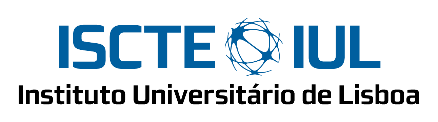 Formulário de Plano de Trabalho - Concurso para Atribuição de Bolsas Internas a Estudantes do 3º ciclo